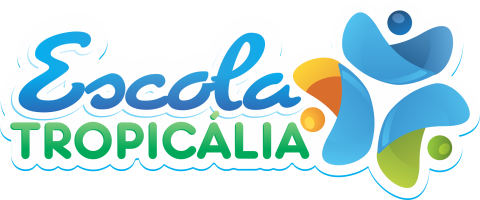 ATIVIDADES DE LÍNGUA PORTUGUESA1. (FUVEST-SP) Era para __________ falar _______ontem, mas não ______ encontrei em parte alguma.a) mim, consigo, ob) eu, como ele, lhec) mim, consigo, lhed) mim, contigo, tee) eu, com ele, o 2.(ES.Uberaba-MG) Assinale  o exemplo que contém mal emprego do pronome pessoal.a) Nada mais há entre mim e ti.b) Nada mais há entre eu e ti.c) Nada mais há entre mim e  ele.d) Nada mais há entre ele e você.e) Nada mais há entre ele e ela.3.(UEPG-PR) Na oração "Certos  amigos não chegaram a ser jamais amigos certos", o termo destacado é sucessivamente:a) adjetivo e pronomeb) pronome adjetivo e adjetivoc) pronome substantivo e pronome adjetivod) pronome adjetivo e pronome indefinidoe) adjetivo anteposto e adjetivo posposto4. (E.S.Uberada-MG) Assinale o item em que não aparece pronome relativo:a) O que queres não está aqui.b) Temos que estudar mais.c) A estrada por que passei é estreita.d) A prova que faço não é difícil.e) A festa a que assisti foi ótima.5. (UEPG-PR) Assinale a alternativa em que a palavra onde  funciona como pronome relativo.a) Não sei onde eles estão.b) "Onde estás que não respondes?"c) A instituição onde estudo é a UEPG.d) Ele me deixou onde está a catedral.e) Pergunto onde ele conheceu esta teoria.6. (FCMS-SP) Por favor, passe_____ caneta que está aí perto de você, _______ aqui não serve para _____ desenhar.a) aquela, esta, mimb) esta, esta, mimc) essa, esta, eud) essa, essa, mim7. (UPPel-RS)    I - O lugar _______ moro é muito pequeno.   II - Esse foi o número _____ gostei mais.  III- O filme _____ enredo é fraco, tem dado grande prejuízo.    a) onde, que, cujo    b) em que, de que, cujo o    c) no qual, o qual, do qual o    d) que, que, cuja o     e) em que, de que, cujo8. (F.Londrina-PR) Para_____ poder terminar a arrumação da sala, guardem ______ material em outro lugar até que eu volte a falar _____, dizendo que já podem errar.a) eu - seu - com vocêsb) eu - vosso - convoscoc) eu - vosso - consigod) mim - seu - com vocêse) mim - vosso - consigo9. (UECE) Na frase:    "Você ignora que quem os cose sou eu", temos a indicação da classe gramatical correta no item:a) que - pronome relativob) quem - pronome relativoc) os - pronome pessoald) você - pronome demonstrativo10. (Unimep-SP) "Visitei o sítio da amiga de Paula, o qual  muito me encantou".       Usou-se  o qual  em vez de que:a) Por uma questão de estilo.b) Pois só o qual  é conectivo.c) Pois a segunda oração é adjetiva.d) Pois ali só caberia um pronome relativo.e) Para  evitar-se ambiguidade.11. (FEI-SP) Assinale a alternativa correta quanto ao emprego do pronome relativo:a) É um homem em cuja honestidade se pode confiar.b) Machado de Assis foi um escritor que as obras ficaram célebres.c) Comprou uma casa suntuosa, cuja casa lhe custou uma fortuna.d) Preciso de um pincel delicado, sem o cujo não poderei assinar minha obra.e) Os rapazes, cujos professores conversei com eles, prometeram  ajudar os colegas.12. (FUVEST-SP) "Eu não sou o homem que  tu procuras, mas desejava ver-te, ou, quanto menos, possuir o ter retrato".Se o pronome tu fosse substituído por Vossa Excelência, em lugar das palavras destacadas no trecho acima transcrito, teríamos, respectivamente, as seguintes formas:a) procurais, ver-nos, vossob) procura, vê-la, seuc) procura, vê-lo, vossod) procurais, vê-la, vossoe) procurais, ver-vos, seu13. (U.F.SC)No período "Avistou o pai, que caminhava para a lavoura", a palavra que classifica-se morfologicamente como:a) conjunção subordinativa integranteb) pronome relativoc) conjunção subordinativa finald) partícula expletivae) conjunção subordinativa causal14. (MAK-SP) Relacione as duas colunas, substituindo o complemento verbal pelos pronomes pessoais oblíquos:1. Não podia abandonar tia Marcela.2. Era a pressa de saber as novidades.3. Aproveitaria a tarde.4. Haviam estabelecido uma espécie de turnos.5. Um caixão régio (constatou satisfeita Vanda).(   ) o(    )la(    )na(    )la(    )lasa)  5-1-4-3-2b) 4-3-5-1-2c) 3-1-4-2-5d) 5-3-2-1-4e) 1-4-2-5-3  15. (CESGRANRIO) Assinale a opção em que houve erro ao se substituir a expressão grifada pelo pronome oblíquo.a) "antecederam a Segunda Guerra Mundial (antecederam-lhe)b) "iniciando a série de science-fiction" (iniciando-a)c) "procuraram descrever a sociedade do futuro" (procuraram descrevê-la)d) "presenciava todos os atos individuais" (presenciava-os)e) "caracterizam as modificações." (caracterizam-nas)16. (UFPR) Assinale a alternativa que substitui corretamente as palavras destacadas.1. Assistimos à inauguração da piscina.2. O governo assiste os flagelados.3. Ele aspirava a uma posição de maior destaque.4. Ele aspira o aroma das flores.5. O aluno obedece aos mestres.a) lhe, os, a ela, a ele, lhes.b) a ela, os, a ela, o, lhes.c) a ela, os, a, a ele, os.d) a ela, a eles, lhe, lhe, lhes.e) lhe, a eles, a ela, o, lhes.17. (UNIRIO-RJ) Assinale o item que completa convenientemente as lacunas do trecho."A maxila e os dentes denotavam a decrepitude do burrinho; ________, porém, estavam mais gastos que ________.a) esses/aquelab) estes/aquelac) estes/essad) aquelas/estae) estes/esses18. (FCMSC-SP) Por favor, passe ________ caneta que está aí perto de você; ________aqui não serve para ______ desenhar.a) aquela, esta, mimb) esta,esta, mimc) essa, esta, mimd) essa, essa, mime) aquela, essa, eu19. (UNISINOS-RS) O período em que o pronome possessivo destacado está mal empregado é:a) Dirijo-me a ele, a fim de solicitar seu apoio.b) Dirijo-me a ti, a fim de solicitar o teu apoio.c) Dirijo-me a vós, a fim de solicitar o vosso apoio.d) Dirijo-me a Vossa Senhoria, a fim de solicitar o seu apoio.e) Dirijo-me a Vossa Senhoria, a fim de solicitar o vosso apoio.20. (PUCSP) Na frase: "Chegou Pedro, Maria e o seu filho dela", o pronome possessivo está reforçado para:a) ênfaseb) elegância de estiloc) figura de harmoniad) clarezae) n.d.a